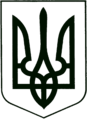 УКРАЇНА
МОГИЛІВ-ПОДІЛЬСЬКА МІСЬКА РАДА
ВІННИЦЬКОЇ ОБЛАСТІВИКОНАВЧИЙ КОМІТЕТ                                                           РІШЕННЯ №254Від 05.08.2022р.                                              м. Могилів-ПодільськийПро внесення змін до рішення виконавчого комітету Могилів-Подільської міської ради від 28.07.2022 року №234Керуючись ст.ст. 31, 52, 59 Закону України «Про місцеве самоврядування в Україні», враховуючи інформацію зі Спадкового реєстру (спадкова справа №_______), -виконком міської ради ВИРІШИВ:Внести зміни до рішення виконавчого комітету Могилів-Подільської міської ради від 28.07.2022 року №234 «Про присвоєння адреси об’єктам нерухомого майна», а саме, підпункт 1.1. викласти у новій редакції: «1.1. Окремо розташованій будівлі, адмінкорпусу літ. «___», загальною площею ____ кв.м, що розташована по вул. ______, ___ в м. Могилеві-Подільському Вінницької області, на земельній ділянці з кадастровим номером: ___________________, що належить __________________ на підставі свідоцтва про право власності від 02 грудня 2011 року №847 (спадкова справа №_______) – Вінницька область, Могилів-Подільський район, Могилів-Подільська міська територіальна громада, м. Могилів-Подільський, вулиця _____________, ____.	2. Контроль за виконанням даного рішення покласти на першого заступника міського голови Безмещука П.О..Міський голова                                                       Геннадій ГЛУХМАНЮК